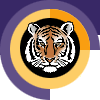 Rochester INSTITUTE OF TECHNOLOGYMinor Program proposal form College of Liberal ArtsDepartment of PhilosophyName of Minor: PhilosophyBrief description of the minor to be used in university publications 1.0 Minor Program Approvals	2.0 Rationale: A minor at RIT is a related set of academic courses consisting of no fewer than 15 semester credit hours leading to a formal designation on a student's baccalaureate transcript How is this set of academic courses related?3.0 Multidisciplinary involvement:If this is a multidisciplinary minor spanning two or more academic units, list the units and their role in offering and managing this minor. 4.0 Students ineligible to pursue this minor:The purpose of the minor is both to broaden a student's college education and deepen it in an area outside the student’s major program. A minor may be related to and complement a student’s major, or it may be in a completely different academic/professional area.   It is the responsibility of the academic unit proposing a minor and the unit’s curriculum committee to indicate any home programs for which the minor is not a broadening experience.  Please list below any home programs whose students will not be allowed to pursue this minor, provide the reasoning, and indicate if this exclusion has been discussed with the affected programs:5.0 Minor Program Structure, Sequence and Course Offering Schedule:Describe the structure of the proposed minor and list all courses, their anticipated offering schedule, and any prerequisites.  All minors must contain at least fifteen semester credit hours;  Minors may be discipline-based or interdisciplinary; In most cases, minors shall consist of a minimum of two upper division courses (300 or above) to provide reasonable breadth and depth within the minor;   As per New York State requirements, courses within the minor must be offered with sufficient frequency to allow students to complete the minor within the same time frame allowed for the completion of the baccalaureate degree;Provide a program mask showing how students will complete the minor.Narrative of Minor Program Structure:Minor Course Conversion Table:  Quarter Calendar and Semester Calendar ComparisonPolicy Name: D1.1 MINORS POLICY 1. DefinitionA minor at RIT is a related set of academic courses consisting of no fewer than 15 semester credit hours leading to a formal designation on a student's baccalaureate transcript. The purpose of the minor is both to broaden a student's college education and deepen it in an area outside the student’s major program. A minor may be related to and complement a student’s major, or it may be in a completely different academic/professional area.   It is the responsibility of the academic unit proposing a minor and the unit’s curriculum committee to indicate any home programs for which the minor is not a broadening experience.  In most cases, minors shall consist of a minimum of two upper division courses to provide reasonable breadth and depth within the minor.   2. Institutional parameters Minors may be discipline-based or interdisciplinary; Only matriculated students may enroll in a minor;At least nine semester credit hours of the minor must consist of courses not required by the student's home program; Students may pursue multiple minors.  A minimum of nine semester credit hours must be designated towards each minor; these courses may not be counted towards other minors;The residency requirement for a minor is a minimum of nine semester credit hours consisting of RIT courses (excluding "X" graded courses); Posting of the minor on the student's academic transcript requires a minimum GPA of 2.0 in each of the minor courses; Minors may not be added to the student's academic record after the granting of the bachelor's degree. 3. Development/approval/administration processes Minors may be developed by faculty at the departmental, inter-departmental, college, or inter-college level. As part of the minor development process: students ineligible for the proposed minor will be identified; prerequisites, if any, will be identified; Minor proposals must be approved by the appropriate academic unit(s) curriculum committee, and college curriculum committee(s), before being sent to the Inter-College Curriculum Committee (ICC) for final consideration and approval.The academic unit offering the minor (in the case of interdisciplinary minors, the designated college/department) is responsible for the following: enrolling students in the minor (as space permits); monitoring students progress toward completion of the minor; authorizing the recording of the minor's completion on student's academic records; granting of transfer credit, credit by exam, credit by experience, course substitutions, and advanced placement; responding to student requests for removal from the minor.As per New York State requirements, courses within the minor must be offered with sufficient frequency to allow students to complete the minor within the same time frame allowed for the completion of the baccalaureate degree. 4. Procedures for Minor revisionIt is the duty of the college curriculum committee(s) involved with a minor to maintain the program’s structure and coherence.  Once a minor is approved by the ICC, changes to the minor that do not have a significant effect on its focus may be completed with the approval of the involved academic unit(s) and the college curriculum committee(s).  Significant changes in the focus of the minor must be approved by the appropriate academic unit(s) curriculum committee(s), the college curriculum committee(s) and be resubmitted to the ICC for final consideration and approval.The philosophy minor provides basic competency in a variety of areas of philosophical inquiry and in developing the critical skills central to philosophical analysis. Students should achieve an articulate understanding of many of the great philosophers, major philosophical issues, and methods of philosophical inquiry that shape our most fundamental forms of critical reflection upon human life and conduct. As a result, students will develop understanding and skills that directly enhance their future personal and professional lives. This minor is closed to students enrolled in the philosophy degree program.Approval request date:Approval granted date:Academic Unit Curriculum Committee2//3/12College Curriculum Committee2/10/122/10/12Inter-College Curriculum Committee2/27/122/27/12All are philosophy courses.N/AThis minor is closed to students enrolled in the philosophy degree program.The philosophy minor consists of five philosophy courses from the 200-400 level.  At least one course must be at the 400 level.This minor includes semester credit hour (SCH) courses equivalent to currently existing quarter credit hour (QCH) courses. Changes in course numbers from QCH to SCH were made prior to the creation of the new semester minor policy. The proposed minor represents an approach typical of best practices in the discipline.  See the Minor Course Conversion Table for details.Course Number & TitleSCHRequiredOptionalFallSpringAnnual/BiennialPrerequisitesPHIL 201 Ancient Philosophy3NoYes XANonePHIL 202 Foundations of Moral Philosophy3NoYes XANonePHIL 203 Modern Philosophy3NoYes XANonePHIL 204 Introduction to Logic3NoYes XANonePHIL 301 Philosophy of Religion3NoYes X BNonePHIL 302 Symbolic Logic3NoYes X BNonePHIL 303 Philosophy of Art/Aesthetics3NoYes X BNonePHIL 304 Philosophy of Law3NoYes X BNonePHIL 305 Philosophy of Peace3NoYes X BNonePHIL 306 Professional Ethics3NoYes X BNonePHIL 307 Philosophy of Technology3NoYes X BNonePHIL 308 Environmental Philosophy3NoYes X BNonePHIL 309 Feminist Theory3NoYes X BNonePHIL 310 Theories of Knowledge3NoYes X BNonePHIL 311 East Asian Philosophy3NoYes X BNonePHIL 312 American Philosophy3NoYes X BNonePHIL 313 Philosophy of Film3NoYes X BNonePHIL 314 Philosophy of Vision and Imaging3NoYes X BNonePHIL 401 Great Thinkers3NoYes XAOne 200 or 300 level course, or permission of instructorPHIL 402 Philosophy of Science3NoYes X BOne 200 or 300 level course, or permission of instructorPHIL 403 Social and Political Philosophy3NoYes X BOne 200 or 300 level course, or permission of instructorPHIL 404 Philosophy of Mind3NoYes X BOne 200 or 300 level course, or permission of instructorPHIL 405 Philosophy of the Social Sciences3NoYes X BOne 200 or 300 level course, or permission of instructorPHIL 406 Contemporary Philosophy3NoYes X BOne 200 or 300 level course, or permission of instructorPHIL 407 Philosophy of Action3NoYes X BOne 200 or 300 level course, or permission of instructorPHIL 408 Critical Social Theory3NoYes X BOne 200 or 300 level course, or permission of instructorPHIL 409 Existentialism3NoYes X BOne 200 or 300 level course, or permission of instructorPHIL 410 Medieval Philosophy3NoYes X BOne 200 or 300 level course, or permission of instructorPHIL 411 Metaphysics3NoYes X BOne 200 or 300 level course, or permission of instructorPHIL 412 Nineteenth Century Philosophy3NoYes X BOne 200 or 300 level course, or permission of instructorPHIL 413 Philosophy and Literary Theory3NoYes X BOne 200 or 300 level course, or permission of instructorPHIL 414 Philosophy of Language3NoYes X BOne 200 or 300 level course, or permission of instructorPHIL 415 Ethical Theory3NoYes XA One 200 or 300 level course, or permission of instructorPHIL 416 Seminar in Philosophy3NoYes XAOne 200 or 300 level course, or permission of instructorPHIL 449 Special Topics3NoYes XAOne 200 or 300 level course, or permission of instructorPHIL 571 Honors Philosophy3NoYes XANoneTotal credit hours:       15Directions: The tables on this page will be used by the registrar’s office to aid student’s transitioning from the quarter calendar to the semester calendar.  If this minor existed in the quarter calendar and is being converted to the semester calendar please complete the following tables.  If this is a new minor that did not exist under the quarter calendar do not complete the following tables.Use the following tables to show minor course comparison in quarter and semester calendar formats.  Use courses in the (2011-12) minor mask for this table. Display all required and elective minor courses.  If necessary clarify how course sequences in the quarter calendar convert to semesters by either bracketing or using some other notation.Name of Minor in Semester Calendar:PhilosophyName of Minor in Quarter Calendar:PhilosophyName of Certifying Academic Unit:PhilosophyQUARTER:  Current Minor CoursesQUARTER:  Current Minor CoursesQUARTER:  Current Minor CoursesSEMESTER:  Converted Minor CoursesSEMESTER:  Converted Minor CoursesSEMESTER:  Converted Minor CoursesCourse #Course TitleQCHCourse  #Course TitleSCHComments0509-440Philosophy of Religion4PHIL 301Philosophy of Religion30509-441Logic4PHIL 302Symbolic Logic30509-442Philosophy of Art and Aesthetics4PHIL 303Philosophy of Art/Aesthetics30509-443Philosophy of Science4PHIL 402Philosophy of Science30509-444Great Thinkers4PHIL 401Great Thinkers30509-445Social and Political Philosophy4PHIL 403Social and Political Philosophy30509-446Philosophy of Law4PHIL 304Philosophy of Law30509-448Philosophy of Peace4PHIL 305Philosophy of Peace30509-449Special Topics4PHIL 449Special Topics30509-450Seminar in Philosophy4PHIL 416Seminar in Philosophy30509-451Professional Ethics4PHIL 306Professional Ethics30509-452Philosophy of Technology4PHIL 307Philosophy of Technology30509-453Environmental Philosophy4PHIL 308Environmental Philosophy30509-454Feminist Theory4PHIL 309Feminist Theory30509-455Theories of Knowledge4PHIL 310Theories of Knowledge30509-455Ancient Philosophy4PHIL 201Ancient Philosophy30509-457Modern Philosophy4PHIL 203Modern Philosophy30509-458Philosophy of Mind4PHIL 404Philosophy of Mind30509-459Philosophy of the Social Sciences4PHIL 405Philosophy of the Social Sciences30509-460East Asian Philosophy4PHIL 311East Asian Philosophy30509-461American Philosophy4PHIL 312American Philosophy30509-462Contemporary Philosophy4PHIL 406Contemporary Philosophy30509-464Philosophy of Action4PHIL 407Philosophy of Action30509-465Critical Social Theory4PHIL 408Critical Social Theory30509-466Existentialism4PHIL 409Existentialism30509-467Medieval Philosophy4PHIL 410Medieval Philosophy30509-468Metaphysics4PHIL 411Metaphysics30509-469Nineteenth Century Philosophy4PHIL 412Nineteenth Century Philosophy30509-470Philosophy and Literary Theory4PHIL 413Philosophy and Literary Theory30509-471Philosophy of Film4PHIL 313Philosophy of Film30509-474Philosophy of Language4PHIL 414Philosophy of Language30509-475Philosophy of Vision and Imaging4PHIL 314Philosophy of Vision and Imaging30509-476Ethical Theory4PHIL 415Ethical Theory30509-571Honors: Philosophy4PHIL 571Honors: Philosophy3